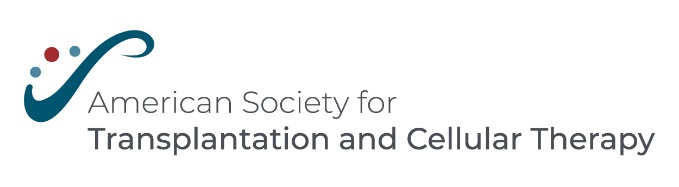 List Use AgreementThe ASTCT membership mailing list can be rented for distributions of educational or commercial materials or other information that may be of interest to the Society’s members.The undersigned agrees to adhere to the following provisions concerning the use of any compilation of the mailing list that the undersigned has ordered and may hereafter order from the American Society for Transplantation and Cellular Therapy (ASTCT):The names and addresses provided are the property of the American Society for Transplantation and Cellular Therapy.Each set of names and addresses provided will be used one-time only and for mailing the pre-approved mailer only.The names and addresses will not be copied for future use as a mailing list or otherwise.The names and addresses will not be entered into a computer to be compiled with any existing file and/or maintained for the use as a mailing list or otherwise, or for the purpose of merging with other documents, or for any other use.The names and addresses provided will be maintained in confidence and will not be disclosed, published, lent, sold, given, or otherwise made available to third parties.Upon completion of a mailing using a list of names and addresses provided by the ASTCT, any unused portions of that list will be destroyed and will not be further used in whole or in part.It is understood that tracer labels may be included in the supplied list for the prevention of unauthorized use and the undersigned agrees to pay $3,000 for each such unauthorized use should it occur.The ASTCT has the absolute right to deny rental of the list based on a review of the materials to be distributed to the names on the list.Unless previously authorized, the ASTCT name/logo may not be used or mentioned in any portion of the mailing materials.This agreement shall be binding upon the undersigned, its principals or its agencies, agents, servants, licensees, subcontractors, affiliates, associates, successors and assignees.  I understand that I am renting the mailing list for a one-time use only and it is only to be used for the mailer approved by the American Society for Transplantation and Cellular Therapy.  Any additional mailings must be submitted again for approval with an additional order form.  I understand that the list is seeded to detect unauthorized use.   I hereby certify that I have read, understand and will abide by the ASTCT List Use Agreement.
Company:								Email address:Name (type or print):Signature:								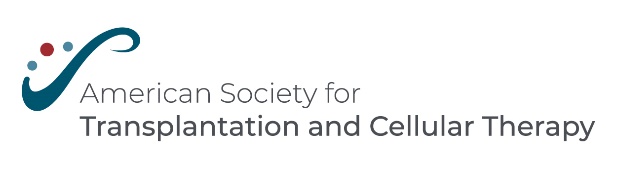 Membership Mailing List Order FormFormat: The mailing list is only available on printed labels; the list is not available as an electronic file
COVID-19 AMENDMENT: If regular business operations are affected by the COVID-19 pandemic, the list will be provided as a formatted PDF document. The list is still only licensed for one use.Bill to							Ship to (If different from billing address)Name:							Name:Company:						Company:	Address:						Address:City/State/Zip:						City/State/Zip:Phone:							Phone:Email:							Email:Labels Requested:For-profit corporations: $600Non-Profit Organizations and Institutions: $400Please specify your list requirements (member type, location, etc.):RUSH option: _____ $100 (one day processing and overnight delivery)ASTCT administrative fee (non-refundable):	$50Payment OptionsPayment via check may be sent to:ASTCT PO BOX 775638  CHICAGO IL 60677Payment may also be made via credit card. Complete and return this form to Sarah Amdor – samdor@ASTCT.org to receive a payment link.Signature: